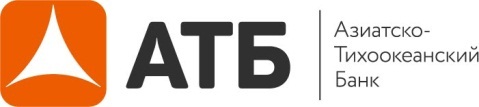 УТВЕРЖДЕНОПриказом заместителя председателя правления«Азиатско-Тихоокеанский Банк» (ПАО)от 19.09.2016 г.№ 2016091908-ПСОГЛАШЕНИЕ об использовании электронной подписи (ЭП)[Редакция 1.0]г. Благовещенск2016 г.Раздел 1. Термины и определенияСледующие термины, применяемые в тексте настоящего Соглашения об использовании электронной подписи, используются в нижеприведенных значениях: Идентификатор документа (ID) – уникальный идентификационный код каждого Электронного документа (хэш-сумма), который рассчитывается с использованием алгоритма хеширования алгоритма хеширования SHA-256(Secure Hash Algorithm) и алгоритма кодирования Base58 и гарантирует, что данные не были изменены. Изменение содержания документа приводит к изменению его ID. Банк – «Азиатско - Тихоокеанский Банк» (Публичное акционерное общество).Код подтверждения – известная только Клиенту и Банку последовательность (комбинация) цифровых символов, позволяющая однозначно идентифицировать Клиента Банком при подписании Электронных документов. Код подтверждения в определенных Соглашением случаях направляется Клиенту на номер мобильного телефона посредством sms-сообщения. Корректная ЭП – электронная подпись в виде Кода подтверждения, введенного Клиентом при подписании Электронных документов, дающего положительный результат при его проверке на соответствие Коду подтверждения, отправленному на номер мобильного телефона Клиента. Личный кабинет – информационная система удаленного доступа, представляющая собой программное обеспечение, предоставленное Банком Клиенту в соответствии с отдельным соглашением, доступ к которому осуществляется с использованием специального логина (имени пользователя) и пароля, известного только Клиенту, и предназначенное для обмена информацией и Электронного документооборота между Банком и Клиентом через информационно-телекоммуникационную сеть «Интернет». Некорректная ЭП – электронная подпись в виде Кода подтверждения, введенного Клиентом при подписании Электронных документов, дающего отрицательный результат при его проверке  на соответствие Коду подтверждения, отправленному на номер мобильного телефона Клиента. Сайт – официальная интернет-страница Банка в сети «Интернет»: http://www.atb.su.Электронный документ – документ, в котором информация представлена в электронной форме, то есть в виде, пригодном для восприятия человеком с использованием электронных вычислительных машин, а также для передачи по информационно-телекоммуникационным сетям или обработки в информационных системах, и соответствует установленному формату. Форма отображения информации в электронном документе может отличаться от формы отображения информации в документе аналогичного вида на бумажном носителе, в том числе от типовой формы данного документа на бумажном носителе, используемой при обслуживании Клиента Банком, при этом электронный документ должен содержать все обязательные реквизиты, предусмотренные для документа данного вида законодательством РФ, и/или утвержденные Банком, и/или предусмотренные договором, заключенным между Клиентом и Банком. Электронный документооборот – обмен Электронными документами через Личный кабинет. Электронная подпись (ЭП) – простая электронная подпись, представленная в виде Кода подтверждения, которая связана с Электронным документом (подписываемой информацией) и используется Банком для определения лица, подписывающего Электронный документ, и подтверждает факт подписания таким лицом Электронного документа. В рамках Соглашения используется простая электронная подпись, предусмотренная Федеральным законом от 06.04.2011 № 63-ФЗ «Об электронной подписи». Раздел 2. Общие положения2.1. Настоящее Соглашение об использовании электронной подписи (ЭП) (далее – «Соглашение») устанавливает общие принципы использования простой электронной подписи при осуществлении Электронного документооборота между «Азиатско-Тихоокеанский Банк» (ПАО) и лицом, принявшим предложение на заключение Соглашения, и акцептовавшим его. 2.2. Настоящее Соглашение (оферта) является официальным предложением «Азиатско-Тихоокеанский Банк» (ПАО), именуемого в дальнейшем «Банк», заключить лицам, указанным в п. 2.3. Соглашения, в соответствии с частью 2 статьи 437 Гражданского кодекса Российской Федерации Соглашение на указанных в нем условиях. 2.3. Настоящее предложение адресовано исключительно физическим лицам, заключившим с Банком Договор о предоставлении брокерских услуг на финансовых рынках  (далее – «Клиентам») и применимо исключительно в случаях, предусмотренных заключенными Договорами о предоставлении брокерских услуг на финансовых рынках.2.4. Акцепт настоящего Соглашения означает, что Клиент согласен со всеми положениями и условиями Соглашения и принимает на себя безусловное обязательство следовать им. 2.5. Акцепт настоящего Соглашения означает, что между Клиентом и Банком заключено Соглашение об использовании электронной подписи (ЭП) в рамках заключенного Договора о предоставлении брокерских услуг на финансовых рынках (включая Регламент оказания услуг на финансовых рынках» (далее - Регламент))  и дополнительных соглашений к нему. 2.6. Клиенту необходимо внимательно изучить текст настоящего Соглашения и, в случае несогласия с какими-либо из условий Соглашения, не выполнять действия по его акцепту. 2.7. Настоящее Соглашение является официальным документом Банка и размещается на Сайте. 2.8. Лицо, имеющее намерение совершить акцепт настоящего Соглашения, принимает на себя обязательство регулярно, не реже одного раза в две недели, самостоятельно или через уполномоченных лиц обращаться к Сайту в целях ознакомления с возможным изменением или дополнением Соглашения, и несет все риски в полном объеме, связанные с неисполнением или ненадлежащим исполнением указанной обязанности. Раздел 3. Акцепт Соглашения3.1. Полным безоговорочным акцептом Соглашения является выполнением Клиентом в совокупности всех следующих действий: 3.1.1. Ознакомление Клиентом в полном объеме с условиями Соглашения, размещенного на Сайте, и подтверждение Клиентом факта ознакомления и согласия с условиями Соглашения путем проставления соответствующей отметки в Заявлении на обслуживание на финансовых рынках (Приложение №4 к Регламенту ).3.1.2. Предоставление Клиентом Банку Согласия на обработку персональных данных путем подписания Заявление о присоединении к Регламенту оказания услуг на финансовых рынках  (Приложения № 2, 3, 3а, 3б к Регламенту). 3.1.3. Прохождение Клиентом авторизации в Банке путем предоставления требуемых Банком документов для заключения Договора о предоставлении брокерских услуг на финансовых рынках, позволяющих идентифицировать персональные данные Клиента.3.1.4. Указание Клиентом в Заявлении на обслуживание на финансовых рынках (Приложение №4 к Регламенту ) адреса электронной почты и номера мобильного телефона, зарегистрированного на имя Клиента или уполномоченного представителя Клиента (указанный номер мобильного телефона должен быть зарегистрирован у российского оператора сотовой связи). 3.1.5. Ввод Кода подтверждения, полученного Клиентом на номер мобильного телефона посредством sms-сообщения. Ввод осуществляется после получения Клиентом на номер мобильного телефона sms сообщения, содержащего Код подтверждения. Условие Соглашения, предусмотренное настоящим пунктом, считается выполненным с момента введения Клиентом в Личном кабинете в специальное поле Кода. 3.2. Акцепт Соглашения будет считаться совершенным Клиентом, а Соглашение заключенным между Клиентом и Банком только после выполнения в полном соответствии с настоящими условиями всех действий, предусмотренных п. 3.1. Соглашения, в момент совершения последнего из них. 3.3. Несоблюдение какого-либо из действий, предусмотренных п. 3.1 Соглашения, влечет отсутствие акцепта и не заключение Соглашения. 3.4. Осуществляя акцепт Соглашения путем осуществления действий, предусмотренных п. 3.1 Соглашения, Клиент тем самым:подтверждает и гарантирует, что отвечает всем условиям, установленным п. 2.3 Соглашения;подтверждает и гарантирует, что ознакомился в полном объеме с Соглашением, Согласием на обработку персональных данных, согласен со всеми условиями в полном объеме, их положения понятны и имеют для него обязательную силу; подтверждает и гарантирует, что в процессе осуществления действий, предусмотренных п. 3.1 Соглашения им были указаны номер мобильного телефона и адрес электронной почты, владельцем (абонентом) которых является сам Клиент или уполномоченный представитель Клиента;подтверждает и гарантирует отсутствие доступа третьих лиц к указанному выше номеру мобильного телефона и адресу электронной почты;подтверждает, что уведомлен о рисках, связанных с использованием ЭП при подписании Электронных документов и передаче таких документов по защищенным и/или открытым каналам связи, согласен с рисками и принимает их на себя в полном объеме. 3.5. После совершения последнего из действий, предусмотренных п. 3.1 Соглашения, на номер мобильного телефона Клиента посредством sms-сообщения направляется уведомление о заключении (акцепте) Соглашения. Если в течение 1 (одного) часа с момента получения Клиентом указанного в настоящем пункте уведомления, он не обратился к Банку с заявлением о том, что не осуществлял действий по акцепту Соглашения, а Код подтверждения не был введен в специальное поле, то ввод Кода подтверждения считается подтвержденным Клиентом и означает отсутствие претензий. Последующие претензии не принимаются. Раздел 4. Предмет Соглашения.4.1. В соответствии с настоящим Соглашением Банк обязуется принимать и обрабатывать Электронные документы, а Клиент обязуется осуществлять подписание Электронных документов Электронной подписью в порядке, предусмотренном настоящим Соглашением. 4.2. Использование ЭП в рамках любых договоров, заключенных между Банком и Клиентом осуществляется в соответствии с частью 2 статьи 160 Гражданского кодекса Российской Федерации, Федеральным законом от 06.04.2011 № 63-ФЗ «Об электронной подписи» и настоящим Соглашением. 4.3. Электронная подпись используется Клиентом при подписании Электронных документов, в том числе при совершении юридически значимых действий в рамках заключенного Договора о предоставлении брокерских услуг на финансовых рынках, по направлению Банку любых документов в рамках оказания услуг, предусмотренных Регламентом, Договором на ведение индивидуального инвестиционного счета, а также услуг, сопутствующих брокерскому обслуживанию. Раздел 5. Статус электронной подписи5.1. Заключив настоящее Соглашение, Банк и Клиент признают следующее: (a) Корректная ЭП является простой электронной подписью Клиента по смыслу законодательства Российской Федерации. (b) Электронный документ, сформированный в Личном кабинете в соответствии с настоящим Соглашением, а также договорами, заключенными между Банком и Клиентом, и подписанный Корректной ЭП, считается подписанным аналогом собственноручной подписи (простой электронной подписью) Клиента. (c) Электронный документ, сформированный в Личном кабинете считается надлежащим образом оформленным при условии его соответствия законодательству Российской Федерации, настоящему Соглашению, а также договорам, заключаемым между Банком и Клиентом, при наличии таковых. (d) Все Электронные документы, направленные Клиентом, полученные Банком посредством Личного кабинета и подписанные Корректной ЭП, являются подлинными, тождественными и целостными документами, исходящими от Клиента, и являются основанием для совершения юридически значимых действий Банком.  (e) Все Электронные документы, направленные Клиентом и полученные Банком посредством Личного кабинета, подписанные Корректной ЭП, удовлетворяют требованиям совершения сделки в простой письменной форме и имеют ту же юридическую силу, что и идентичные по смыслу и содержанию документы на бумажном носителе, подписанные собственноручной подписью Клиента. (f) Операции, сделки и иные юридически значимые действия, совершенные Банком на основании Электронных документов, принятых от Клиента посредством Личного кабинета, подписанные Корректной ЭП, влекут юридические последствия, аналогичные последствиям операций и иных действий, совершенных Банком на основании документов, направленных Клиентом Банку на бумажном носителе и подписанных собственноручной подписью Клиента, и не могут быть оспорены ни Банком, ни Клиентом на том основании, что эти действия не подтверждаются документами, составленными на бумажном носителе. (g) Клиент, используя Электронную подпись в качестве средства подписания Электронных документов, принимает на себя дополнительные риски, ответственность за которые Банк не несет. (h) Выписки из электронных журналов (журнал операций, реестр электронных подписей и иные), лог-файлов, электронных баз данных, данные почтовых серверов, копии отправленных электронных писем, протоколов соединений, архивов Электронных документов и других документов, подписанные представителями Банка  и/или предоставленные в компетентные органы в электронном виде, являются пригодными и достаточными для предъявления при разрешении конфликтных ситуаций и/или споров в досудебном порядке и/или в суде, третейском суде, государственных и муниципальных органах, иных организациях доказательствами факта, даты, времени доступа Клиента к Личному кабинету, факта и времени направления или не направления запросов Банку, иным лицам, доказательства факта и результатов обработки электронных запросов к серверным частям электронных систем, доказательства направления Банком Клиенту Кода подтверждения, подписания Электронных документов с использованием Электронной подписи, а также доказательством содержания Электронных документов.Раздел 6. Порядок взаимоотношений Банка и Клиента.6.1. Электронная подпись используется Клиентом для подписания исключительно Электронных документов, формирование и обмен которыми возможен в Личном кабинете. 6.2. Перед подписанием Электронного документа Клиент обязан ознакомиться с ним и быть согласным с его содержанием в полном объеме. Клиент не вправе предъявлять претензии к содержанию Электронного документа после его подписания ЭП. 6.3. Для подписания сформированного Электронного документа посредством ЭП, Клиент запрашивает у Банка Код подтверждения путем нажатия соответствующей кнопки в Личном кабинете. 6.4. При получении соответствующего запроса от Клиента (нажатия соответствующей кнопки в Личном кабинете или на специализированном разделе Сайта) Банк направляет на номер мобильного телефона Клиента sms-сообщение, содержащее уникальный Код подтверждения, который Клиент может использовать для подписания Электронного документа посредством Электронной подписи, а также Идентификаторы документов, которые Клиент собирается подписать. 6.5. Клиент обязан обеспечить отсутствие доступа третьих лиц к мобильному телефону, на который Банком направляется Код подтверждения посредством sms-сообщения. 6.6. Перед подписанием Электронных документов Клиент обязан сверить Идентификатор документа, сформированного в Личном кабинете, с Идентификатором документа, указанном в sms-сообщении. В случае несоответствия двух идентификаторов Клиент не должен подписывать сформированные Электронные документы. 6.7. Для подписания сформированного Электронного документа посредством ЭП, после получения на номер мобильного телефона Кода подтверждения и сверки Идентификаторов документов, Клиент вводит полученный Код подтверждения в специальное поле в Личном кабинете, предназначенном для подписания, и нажимает соответствующую электронную кнопку, необходимую для подписания. 6.8. С момента нажатия Клиентом кнопки, указанной в п. 6.7 Соглашения, Электронный документ считается направленным Банку. 6.9. Приняв Электронные документы, Банк осуществляет проверку Электронной подписи на соответствие Коду подтверждения, отправленному на номер мобильного телефона Клиента. 6.10. В случае если Электронные документы подписаны Некорректной ЭП, такие документы не принимаются и/или не исполняются Банком. Указанные документы считаются не подписанными и не имеют юридической силы. 6.11. Электронный документ считается подписанным Электронной подписью при одновременном соблюдении следующих условий: 1) Электронный документ получен Банком, 2) Электронный документ содержит Корректную ЭП. 6.12. В случае необходимости Банк вправе запросить у Клиента бумажные копии Электронных документов, направленных Клиентом Банку / полученных банком от Клиента через Личный кабинет в виде Электронных документов в порядке, установленном настоящим Соглашением. Клиент обязуется предоставить такие копии на бумажном носителе в течение 5 (Пяти) рабочих дней с момента получения запроса Банка. Раздел 7. Ответственность7.1. Банк  не несет ответственности в случае указания Клиентом в Заявлении о присоединении (Приложение №3, 3б к Регламенту) и/или Заявлении на обслуживание на финансовых рынках (Приложение №4 к Регламенту) номера мобильного телефона, адреса электронной почты (e-mail), владельцем (абонентом) которых Клиент не является, а также в случае доступа третьих лиц к электронной почте и/или мобильному телефону, указанному Клиентом. 7.2. Банк  не несет ответственности и не осуществляет устранение неисправностей, возникших по вине оператора связи или в связи с выходом из строя оборудования, а также в связи со сбоями во всех системах, линиях связи и иных коммуникаций, через которые проходит информация. 7.3. Банк не несет ответственность за возникновение сбоев и ошибок в работе Личного кабинета, за потери и повреждение данных, связанные с использованием Личного кабинета и/или специализированного раздела Сайта. 7.4. Банк не несет ответственность за возможные убытки, причиненные Клиенту в связи с использованием Личного кабинета и/или специализированного раздела Сайта, в том числе за возможные убытки, возникшие в результате исполнения Банком Электронных документов, подписанных ЭП Клиента. 7.5. Банк не несет ответственность за недоставку sms-сообщения на номер мобильного телефона, указанный Клиентом, в случае, если это обусловлено причинами, не зависящими от Брокера. 7.6. Банк не несет ответственность за возможные убытки, причиненные Клиенту вследствие допуска третьих лиц к использованию номера мобильного телефона, утраты номера мобильного телефона или какого-либо Кода подтверждения. 7.7. Клиент, осуществляя подписание Электронных документов и их направление через информационно-телекоммуникационную сеть «Интернет», принимает на себя все риски, связанные с несанкционированным доступом третьих лиц к Личному кабинету и/или специализированному разделу Сайта. 7.8. Клиент самостоятельно несет ответственность за поддержку функций текстовых sms-сообщений на номере мобильного телефона, а также подписку на услугу sms-сообщений у оператора сотовой связи. Раздел 8. Заключительные положения.8.1. Настоящее Соглашение (оферта) не является безотзывным. Предложение может быть отозвано Банком без предварительного согласования с Клиентом, путем прекращения размещения Соглашения на Сайте. 8.2. Банк вправе в одностороннем порядке вносить изменения, дополнения в условия Соглашения без предварительного согласования с Клиентом путем размещения новой редакции Соглашения на Сайте не позднее 1 (Одного) рабочего дня до даты его вступления в силу. В случае несогласия Клиента с изменениями, которые Банк вносит в условия настоящего Соглашения, Клиент вправе отказаться от исполнения настоящего Соглашения в любой момент в порядке, предусмотренном п.п. 8.4 – 8.5 Соглашения. Перед использованием Электронной подписи Клиент обязуется ознакомиться с условиями Соглашения, размещённого на Сайте, на предмет внесенных в него Банком изменений. В том случае если Клиент совершает какие-либо действия по Электронному документообороту, в том числе осуществляет подписание Электронного документа Электронной подписью, он соглашается с условиями измененного Соглашения путем совершения конклюдентных действий в соответствии с частью 3 статьи 438 Гражданского кодекса Российской Федерации. 8.3. Клиент и/или Банк имеют право в любой момент отказаться от исполнения заключенного Соглашения в одностороннем внесудебном порядке без объяснения причин отказа. 8.4. Отказ Клиента и/или Банка от исполнения Соглашения производится путем письменного уведомления другой стороны посредством почтового отправления не позднее, чем за 15 календарных дней до предполагаемой даты отказа. 8.5. Отказ Клиента и/или Банка от исполнения Соглашения влечет за собой прекращение прав и обязанностей Соглашению на 16 (шестнадцатый) календарный день со дня, следующего за днем направления уведомления об отказе от исполнения Соглашения. 8.6. Все споры и разногласия, возникающие между Клиентом и Банком в процессе исполнения своих прав и обязанностей по настоящему Соглашению или в связи с ним, в том числе касающиеся его исполнения, нарушения, прекращения или недействительности, Клиент и Банк стараются разрешить путем переговоров. В случае если возникший спор между Сторонами не удается разрешить путем переговоров, такой спор подлежит разрешению в судебном порядке.В случае переименования, реорганизации или упразднения суда (в том числе упразднения судебного участка или должности мирового судьи), к подсудности которого в соответствии с условиями Соглашения отнесено рассмотрение спора, такой спор передается на рассмотрение суда (мирового судьи), имеющего соответствующее новое наименование, или на рассмотрение суда (мирового судьи), в компетенцию которого передано рассмотрение споров, ранее рассматриваемых реорганизованным или упраздненным судом (мировым судьей). 8.7. Уступка прав Клиента полностью или в части по настоящему Соглашению не допускается без отдельного предварительного письменного согласия Банка. 8.8. К отношениям, возникающим в связи с исполнением Соглашения, его расторжением, прекращением, исполнением, неисполнением или ненадлежащим исполнением, применяется законодательство Российской Федерации.